INDICAÇÃO Nº 2357/2019Indica ao Poder Executivo Municipal a troca de lâmpada e reator, na Rua México em frente ao nº 365, no Bairro Jardim Sartori.Excelentíssimo Senhor Prefeito Municipal, Nos termos do Art. 108 do Regimento Interno desta Casa de Leis, dirijo-me a Vossa Excelência para indicar que, por intermédio do Setor competente, promova a troca de lâmpada na  troca de lâmpada e reator, na Rua México em frente ao nº 365, no Bairro Jardim Sartori.Justificativa:Este vereador foi procurado por munícipes que reclamaram que há algum tempo, esta lâmpada está acendendo e apagando, do poste no referido local, onde fica localizado um comércio e que a escuridão está atraindo pessoas de má conduta.Plenário “Dr. Tancredo Neves”, em 05 de julho de 2019.Carlos Fontes-vereador-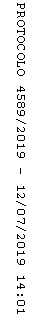 